ҠАРАР                                                                                   ПОСТАНОВЛЕНИЕ27 октябрь 2023 йыл                               №48                       27 октября 2023 годаОб изменении адресаВ соответствии с Земельным кодексом Российской Федерации от 25.10.2001 г. за № 136-ФЗ, Федеральным законом «О кадастровой деятельности» от 24 июля . № 221-ФЗ, Федеральным законом «О введении в действие Градостроительного кодекса Российской Федерации» № 191-ФЗ от 29.12.2004 г., Федерального закона «О государственной регистрации недвижимости»  № 218-ФЗ от 13.07.2015 г., Администрация сельского поселения Биляловский сельский совет муниципального района Баймакский район Республики Башкортостан постановляет:1. земельному участку с кадастровым номером 02:06:280801:148 присвоить следующий адрес: Республика Башкортостан, Баймакский р-н, Биляловский сельсовет, д.Кугидель, ул.Мунчак, д.72. Землепользователям внести изменения в государственный кадастр недвижимости.Глава сельского поселения Биляловский сельсовет                                                   Д.Р.ИсаньюловБАШКОРТОСТАН  РЕСПУБЛИКАҺЫ БАЙМАҠ РАЙОНЫМУНИЦИПАЛЬ РАЙОНЫНЫҢБИЛАЛ АУЫЛ СОВЕТЫ  АУЫЛ  БИЛӘМӘҺЕ ХАКИМИӘТЕ453666, Билал ауылы,З.Биишева урамы,19Тел. 8(34751)4-85-68РЕСПУБЛИКА  БАШКОРТОСТАН АДМИНИСТРАЦИЯ СЕЛЬСКОГО ПОСЕЛЕНИЯ БИЛЯЛОВСКИЙ СЕЛЬСОВЕТ МУНИЦИПАЛЬНОГО РАЙОНАБАЙМАКСКИЙ РАЙОН453666, с.Билялово,ул.З.Биишевой,19Тел. 8(34751)4-85-68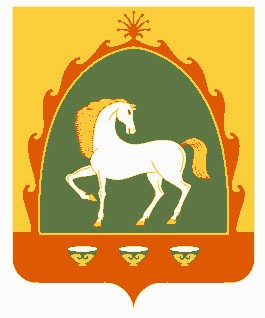 